Patient referrals must be completed with ALL required information. In line with CCG requirements, incomplete referrals will be rejected and returned to the referrer for review or clarification. This may cause a delay in management.	On completion of the form please send to : ckspareferrals@swyt.nhs.uk For urgent referrals please ring spa on :- 01924 316830Additional Information: Any Other Information Referrer Details Referrer Details Referrer Details Referrer Name : <Your name>Referrer Position : <Your Details>Referrer Name : <Your name>Referrer Position : <Your Details>Telephone :<Organisation Details>Email: <Organisation Details>Patient Details                      Please check all details are correct and up to date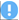 Patient Details                      Please check all details are correct and up to datePatient Details                      Please check all details are correct and up to dateTitle: <Patient Name>First Name: <Patient Name>     Known As: <Patient Name>Surname: <Patient Name>Home Address: <Patient Address>Home Tel: <Patient Contact Details>Mobile: <Patient Contact Details>Current Address if different from above:      (Could we use the Temporary Address Field for this?)Date of Referral: <Today's date>NHS number: <NHS number>Gender: <Gender>Ethnicity: <Ethnicity>Date of Birth: <Date of Birth>Age: <Patient Age>Are they carer?:               YesDo they have a carer:      YesConsent to ShareHas the patient consented to share out their care record? Consented to Share   Declined  Date of Referral: <Today's date>NHS number: <NHS number>Gender: <Gender>Ethnicity: <Ethnicity>Date of Birth: <Date of Birth>Age: <Patient Age>Are they carer?:               YesDo they have a carer:      YesConsent to ShareHas the patient consented to share out their care record? Consented to Share   Declined  Communications / Other ConsiderationsCommunications / Other ConsiderationsCommunications / Other ConsiderationsLanguage: <Main spoken language>Interpreter required?      Yes   NoLanguage: <Main spoken language>Interpreter required?      Yes   NoCONTACTING THE PATIENT Is the patient aware of and consenting to the Referral  YesDoes the patient consent to secondary care services contacting them on their mobile or sending a text? Yes  NoIf no, please specify alternative contact preferred           Special Needs to Consider (tick all that apply)Special Needs to Consider (tick all that apply)CONTACTING THE PATIENT Is the patient aware of and consenting to the Referral  YesDoes the patient consent to secondary care services contacting them on their mobile or sending a text? Yes  NoIf no, please specify alternative contact preferred             Vision impairment    Physical disability          Mobility   Hearing impairment         Learning disability   CONTACTING THE PATIENT Is the patient aware of and consenting to the Referral  YesDoes the patient consent to secondary care services contacting them on their mobile or sending a text? Yes  NoIf no, please specify alternative contact preferred             Other – please specify        Other – please specify      CONTACTING THE PATIENT Is the patient aware of and consenting to the Referral  YesDoes the patient consent to secondary care services contacting them on their mobile or sending a text? Yes  NoIf no, please specify alternative contact preferred           Children DetailsChildren: Please give details of all children under 18 known to have regular contact with the patient (if possible please include name, DoB, address if different to patient, GP details     Is there a young carer in the family?  Y Next of Kin DetailsGP DetailsName: <Relationships>Address: <Relationships>Contact Details: <Relationships>Relationship to patient:       Registered GP: <GP Name>Practice: <Sender Details> Address: <Sender Address>Tel: <Sender Details>Appointment Urgency (Assessed using triage scale in Calderdale)Service Requested (if known)  Advice and Guidance Only   Routine  (within 14 days)For urgent referrals please ring spa on :- 01924 316830  Adult CMHT (inc. psychiatrist opinion)  Early Intervention Psychosis   Older Adult CMHT   Memory Services   Care Home LiaisonReferral DetailsReferral DetailsReferral DetailsReason for Referral    Include nature, duration and severity of formal mental health problems and current circumstances e.g. behaviour, mood, psychotic symptoms, and any suggested or requested inputs.     <Event Details>Social and Personal Circumstances    Give details of lifestyle / occupation / social circumstances including any accommodation issues especially any significant current life stresses     Risk Assessment   Based on the information you have available, are there any current or historical risks (tick Yes or No) and give details :Reason for Referral    Include nature, duration and severity of formal mental health problems and current circumstances e.g. behaviour, mood, psychotic symptoms, and any suggested or requested inputs.     <Event Details>Social and Personal Circumstances    Give details of lifestyle / occupation / social circumstances including any accommodation issues especially any significant current life stresses     Risk Assessment   Based on the information you have available, are there any current or historical risks (tick Yes or No) and give details :Reason for Referral    Include nature, duration and severity of formal mental health problems and current circumstances e.g. behaviour, mood, psychotic symptoms, and any suggested or requested inputs.     <Event Details>Social and Personal Circumstances    Give details of lifestyle / occupation / social circumstances including any accommodation issues especially any significant current life stresses     Risk Assessment   Based on the information you have available, are there any current or historical risks (tick Yes or No) and give details :Suicidality…………………...Self-harming behaviour....... Risk to others……………....Current Substance Misuse..   Safeguarding concerns……  Evidence of Self-neglect….. Yes   No Yes   No Yes   No Yes   No Yes   No Yes   No                              Other risks /issues that might impact assessment e.g. gender of assessor or requiring 2 clinicians   Yes   No       Significant others concerns       Other risks /issues that might impact assessment e.g. gender of assessor or requiring 2 clinicians   Yes   No       Significant others concerns       Other risks /issues that might impact assessment e.g. gender of assessor or requiring 2 clinicians   Yes   No       Significant others concerns       Legal Information     Insert any legal considerations e.g. Deprivation of Liberty, Mental Capacity, Lasting Power of Attorney, Safeguarding, Advance DecisionsPrimary Care to add DoLS Applications and MCA merge fields.  Configured lists currently not set up in MH Unit SystmOne Also include free text box     Legal Information     Insert any legal considerations e.g. Deprivation of Liberty, Mental Capacity, Lasting Power of Attorney, Safeguarding, Advance DecisionsPrimary Care to add DoLS Applications and MCA merge fields.  Configured lists currently not set up in MH Unit SystmOne Also include free text box     Legal Information     Insert any legal considerations e.g. Deprivation of Liberty, Mental Capacity, Lasting Power of Attorney, Safeguarding, Advance DecisionsPrimary Care to add DoLS Applications and MCA merge fields.  Configured lists currently not set up in MH Unit SystmOne Also include free text box     Clinical DetailsClinical DetailsClinical DetailsClinical DetailsMarkerLast ValueMarkerLast ValueBP:<Latest BP>, <Numerics>Pulse:<Numerics>, <Diagnoses>Hba1c:<Numerics>Cholesterol:<Numerics>Smoking Status:<Diagnoses>, <Numerics>Frailty:Primary Care to check for read codes – moderate and severe frailtyBMI:<Numerics>, <Latest BMI>Alcohol:<Diagnoses>, <Numerics><Diagnoses>, <Numerics><Diagnoses>, <Numerics>Medical HistoryPast Medical History Insert past history, including dates of any investigations or interventions especially past history of mental health treatment and any information regarding engagement.     <Problems>Active Problems Insert any ongoing health issues. Is the patient currently receiving other medical care, investigations or treatment?     <Summary>Current Acute Medication<Medication(table)>Current Repeat Medication<Medication(table)>Allergies and Sensitivities<Allergies & Sensitivities(table)>Memory Service Referrals For memory services referrals, the following fields must be completed.  PLEASE ENSURE ALL INVESTIGATIONS HAVE BEEN DONE.  Failure to do so may result in the referral being returned.  Memory Service Referrals For memory services referrals, the following fields must be completed.  PLEASE ENSURE ALL INVESTIGATIONS HAVE BEEN DONE.  Failure to do so may result in the referral being returned.  Memory Service Referrals For memory services referrals, the following fields must be completed.  PLEASE ENSURE ALL INVESTIGATIONS HAVE BEEN DONE.  Failure to do so may result in the referral being returned.  MMSE/AMT:<Scored Assessment(table)>     6CIT:<Scored Assessment(table)>     Bloods:Hb <Numerics>, WCC <Numerics>, Plts <Numerics>, MCV <Numerics>, Neut <Numerics>     U&ENa <Numerics>, K <Numerics>, Urea <Numerics>, Creat <Numerics>, eGFR <Numerics>     ECG:     Other physical Investigations e.g. MRI, CT:Other physical Investigations e.g. MRI, CT:     